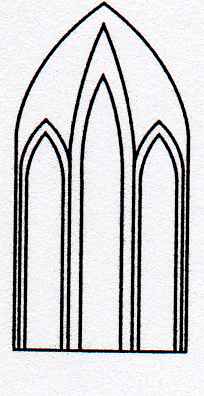 Catedral Anglicana St Paul´sValparaísoMúsica en las AlturasOrganista: José SaavedraDomingo 13 de enero, 201912:30 HorasEntrada liberadaMisere			              Gregorio Allegri (1582 -1652)Pastoral      J.S. Bach (1658-1750)  Allegro moderato MelancólicoHornpipe from Water Music	G.F. Handel (1685-1759)Claire de Lune		              Claude Debussy (1862-1918)Theme from second movement, Symphony N  9     Antonín Dvorák (1841-1904)Agradecemos su contribución para la restauración de nuestro monumento histórico construido en 1858.We are grateful for your contribution towards the restoration of this historic building built in 1858.__________________________________________saintpaulchurchvalpo@gmail.comwww.saintpaulchile.clhttps://facebook.com músicaenlasalturasvalparaísoTwitter @IglesiaStPaul